UČNI SKLOP: Opis poti in potopis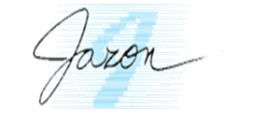 Tema: PotopisSamovrednotenje učenjaPri vrednotenju svojega znanja si lahko pomagaš s spodnjim obrazcem – semaforjem. V ustrezno okence (na desni strani) s križcem označi, kako si zadovoljen/zadovoljna s svojim usvojenim znanjem.Legenda:zelena barva = učno snov odlično obvladamrumena barva = učno snov delno obvladamrdeča barva = učno snov slabo obvladam                                                                                          Pisanje neumetnostnega besedila: Pripoved o svojih doživetjih na potovanju Merila za samovrednotenjePri vrednotenju svojega znanja si lahko pomagaš s spodnjim obrazcem – semaforjem. V ustrezno okence (na desni strani) s križcem označi, kako si zadovoljen/zadovoljna s svojim znanjem na področju pisnega sporočanja (tj. pisanjem poustvarjalnih besedil).Legenda:zelena barva = učno snov odlično obvladamrumena barva = učno snov delno obvladamrdeča barva = učno snov slabo obvladam                                      Refleksija o učenju Spodnja vprašanja so ti lahko v pomoč pri razmišljanju o svojem znanju in načrtovanju učenja za izboljšanje le-tega.Kaj že znam?Kaj želim še izboljšati?Kako so mi pri napredku pomagale različne vrste nalog?Na kaj moram biti pri učenju še posebej pozoren/pozorna?Na kaj sem pri učenju še posebej ponosen/ponosna? Kaj sem pri učenju spoznal/a o sebi in o svojem delu?Samostojno preberem neumetnostno besedilo, in sicer potopis. Določim njegov namen ter utemeljim, po čem sem ga prepoznal/a.Določim okoliščine nastanka besedila in povem, iz katerih prvin besedila sem jih prepoznal/a.Obnovim prebrano besedilo.Predstavim zgradbo prebranega besedila.Med branjem in/ali pisanjem besedila uporabljam SSKJ v knjižni in/ali elektronski obliki.Predstavim jezikovne značilnosti potopisa.Ovrednotim prebrano besedilo po naslednjih merilih: razumljivosti, učinkovitosti, ustreznosti, verodostojnosti. Svoje mnenje utemeljim.Poslušam tri slušne posnetke (govorne nastope) – potopise in predstavim njihovo vsebino.Glede na povratno informacijo učitelja znam presoditi, kaj sem se naučil o potopisu. Samostojno napišem neumetnostno besedilo, v katerem uporabim pridobljeno znanje o potopisu.Glede na povratno informacijo učitelja ali sošolca načrtujem, kako bi svoje besedilo izboljšal/a.Razumem navedene strokovne izraze: pridevnik, glagol, glagolski čas, prevzeta beseda, tvorjenka, slogovno zaznamovana beseda, besedna družina, (osebno, zemljepisno, stvarno) lastno ime, subjektivno besedilo, objektivno besedilo, pripovedovalno besedilo.Svoje razumevanje (v zgornji vrstici navedenih) jezikoslovnih izrazov ponazorim s primeri iz obravnavanega besedila.15. nalogaV besedilu sem predstavil/a svoje doživetje iz preteklosti.Besedilo, ki sem ga napisal/a, ima tridelno zgradbo: uvod, jedro in zaključek.V uvodu sem napisal/a zakaj sem izbral/a to doživetje.V jedru sem predstavil/a svoja doživetja in značilnosti krajev v pravilnem časovnem zaporedju.V zaključku sem izrazil/a svoje splošno mnenje o doživetju.V potopisu izražam tudi svoje mnenje in občutke.Besedilo sem napisal/a v več odstavkih. Glagoli so povečini v 1. osebi ednine. Uporabil/a sem preteklik.Napisano besedilo je smiselno, povezano in razumljivo.Napisano besedilo je besedilnovrstno ustrezno.Napisano besedilo je pravopisno pravilno.